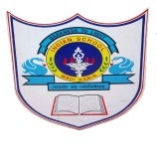 INDIAN SCHOOL AL WADI AL KABIRDEPARTMENT OF COMPUTER SCIENCEACADEMIC YEAR: 2017-2018: CLASS  VIISUBJECT: COMPUTER SCIENCE       ANNUAL SYLLABUS PLANMonthNo. of working days/periodsWeekWeekNo. of periodsTopicQ.B./work sheetActivitiesMonthNo. of working days/periodsFromToNo. of periodsTopicQ.B./work sheetActivitiesApril 20177 Days5th April 201713th April 20172Computer LanguagesCompilers & Interpreters.Academic Year BeginsApril 20175 Days16th April 201720th April 20172Generation of Programming Languages, Customizing WindowsWORKSHEETApril 20175 Days23th April 201727th April 20172Creating Shortcuts, Changing Windows Appearance5 Days30th April 20174th May20172Screen saver, Arranging Multiple windows, setting folder options.May 20174 Days7th May 201711th May 20172Mail Merge & MS WordWORKSHEETMay 20175 Days14th May 201718th May 20172Solving the Worksheet Practical ExamMay 20175 Days21th May 201725th May 20172Solving the Worksheet Practical Exam